UNION SPRINGS CENTRAL SCHOOL DISTRICTBoard of EducationReserve Fund PlanCreation, Funding, and Use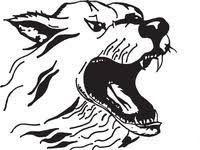 October 23, 2023Purpose: The purpose of this document is to detail the Union Springs Central School District’s plan for use and maintenance of reserve funds.What is a reserve fund?A reserve fund acts as a savings account, allowing school districts in New York State to set aside funds for use in the future.  There are 12 different types of school district reserve funds.  Some reserve funds are used for short-term needs or to balance a school budget, while others help districts finance long-term projects and expenses.Why do we need a reserve plan?The establishment and funding of reserves is an important consideration in the maintenance of a sound financial plan for any school district.  While strict adherence to state law is required to ensure reserves are both legal and appropriate, adequately funded reserves are vital to the long-term health and stability of the school district.  Why do we need reserves?The Union Springs Central School District believes that judicious use of reserves greatly reduces long-term borrowing costs, smooths large fluctuations in tax rates, and minimizes the impact of midyear funding cuts, which have a direct impact on students.  The District believes it is in the best interest of both students and taxpayers to prudently establish and use reserves to weather financial uncertainties that will occur.Reserves have many purposes, including:Improvement of cash flow - Reserve funds not required by law to be in a separate account can mitigate timing gaps in receipt of state aid and property taxes.Avoidance of borrowing interest costs - When a reserve fund finances purchases of materials or equipment, such as buses, the District does not have to borrow money and incur interest payments on debt.Support of the credit rating - Rating agencies such as Moody’s typically provide a higher credit rating to local governments with higher reserve fund balances as a percent of the total budget. The higher the credit rating received, the lower the interest cost on multi-year bond financing, typically for capital project expenses.Maintenance of a stable operating budget - If money is available in reserve funds for projects or equipment, the funds do not need to come from the general operating budget, which would impact the tax levy.Funding beyond the State’s limitation on unrestricted fund balance - New York State sets a limit on surplus funds that may be maintained from year to year at 4% of the succeeding year’s budget. Reserve funds provide an additional mechanism for school districts to engage in financial planning for future needs beyond the 4% limitation.When may we fund reserves?Funding for reserves is allowable consistent with law and regulation. For example, the   capital reserve can only be funded subject to the terms of the proposition initially authorized by the District voters. Funding for other reserves is subject to availability and District financial condition. The annual general fund budget contains estimates of revenues and expenditures, and the actual financial results will differ from the budget.In addition, as recommended by the Office of the State Comptroller, there are contingencies built into budgeted expenditures. In the event that any surplus funds are available at the end of the year, the Board of Education will determine the best use of these funds in accordance with policy #5310, which may include using these funds to reduce taxes, maintain programs, and/or fund reserves.Where may I find information on reserves?Reserve information is contained within the District’s annual financial statements; the most recent statements are posted online at www.unionspringscsd.org under the budget and tax page, historical information link. The statements contain the June 30th year-end balance for each reserve and a brief description within the notes section of each reserve’s purpose and legal limitations.In addition, the District’s Property Tax Report Card contains the following information on reserves: type, name, brief description, March 31st actual balance, June 30th projected balance, and a statement of the intended use of the reserve in the budget year. The Property Tax Report Card is part of the annual budget packet and posted online at www.unionspringscsd.org under the budget and tax page, budget documents link.The New York State Office of the State Comptroller has published a Local Government Management Guide entitled Reserve Funds and dated January 2010. This Guide is a comprehensive look at reserves authorized by General Municipal Law (GML) and by other statutes.What types of reserves does the District have?The District’s audited financial statements are approved by the Board of Education on in the fall following the close of each school year (ex: year ending June 30, 2023, financial statements approved in fall of 2023), and contain reserve balances and information as of June 30 for the school year. The notes to the financial statements will describe the legal authority for each reserve, its purpose, and funding. General fund restricted reserves listed below were as follows on June 30, 2023.What might cause changes in reserve balances?The funding or spending of a reserve can only be done by a Board resolution or voter authorization as prescribed by law or statute. Other increases or decreases in a reserve balance can occur from:Increases:Excess surplus funds available from the District budget to fund a reserveImproved financial resources available from state and federal sourcesReceipt of state transportation aid to fund bus purchase reserveTax litigation - The number of businesses filing tax certiorari may require the Board to fund higher amounts related to refund exposure.Decreases:Property tax cap limitations on the ability of the Board to raise fundsBudgetary need to withdraw from the reserve for contingent expensesUnanticipated workers compensation claimsAdditional unemployment claims from previous staffLimitation on reserve deposits over time DISTRICT RESERVE DETAILReserve:	Workers CompensationAccount:	0A814, Restricted Fund BalancePurpose:	To fund workers compensation expenses, related medical expenses, and self-insurance administrative costsBoard Resolution:	November 24, 200306/30/23 Balance:	$644,603.47Valuation:	The Board receives an annual update on the reserve, typically in May or June. The goal is to maintain no more than five years’ worth of anticipated premiums and the cost of the district share of the OCM BOCES Workers Compensation Liability.  This amount currently totals $644,604.00. The current balance is at 100.00% of the goal amount. As a reminder, the retention limit on the excess workers compensation policy is currently at $500,000. In the event of a catastrophic employee injury, the District would be liable for the first $500,000 in expenses and the excess policy would pay the overage. This further illustrates the need for a healthy reserve balance.Plan:	For the 2023-2024 fiscal year, no withdrawals are planned.  Use of revenue from Reserve Funds will be reviewed as the budget building process commences for the 2024-25 school year.   Reserve:	Unemployment InsuranceAccount:	0A815, Restricted Fund BalancePurpose:	To pay the cost of reimbursement to the State Unemployment Insurance Fund for payments made to claimants where the school district uses the benefit reimbursement methodBoard Resolution:	November 22, 199306/30/23 Balance:	$252,865.57Valuation:	The Board receives an annual update on the reserve, typically in May or June. In light of unemployment costs associated with the COVID-19 Pandemic, anticipated annual unemployment claims in 2021 surpassed $50,000.00.  The current balance is at 100% of this goal amount.  Funding levels will continue to be reviewed on an annual basis.Plan:	For the 2023-2024 Fiscal year, no withdrawals are planned. Use of revenue from Reserve Funds will be reviewed as the budget building process commences for the 2024-25 school year. Reserve:	Retirement Contribution Reserve Fund (ERS)Account:	0A827, Restricted Fund BalancePurpose:	To fund employer retirement contributions payable by an eligible school district to the New York State and Local Employees’ Retirement System (ERS)Board Resolution:	December 14, 199806/30/23 Balance:	$921,120.98Valuation:	The Board receives an annual update on the reserve, typically in May or June. The goal is to maintain no more than five years’ worth of employer retirement contribution expenses in the reserve, currently totaled at $971,885.00.  The current balance is at 95% of the maximum approved amount. The reserve balance can offset future payments made to the New York State and Local Employees’ Retirement System.Plan:	During the 2023-2024 fiscal year, the plan is to continue to monitor employer contribution rates to the pension system and consider additional funding to the reserve.  Reserve:	Retirement Contribution Reserve (TRS)Account:	0A828, Restricted Fund BalancePurpose:		To fund employer retirement contributions payable by an eligible school district to the New York State Teachers Retirement System.Board Resolution:	April 24, 2019Balance:	$554,731.17Valuation:	The Board will receive an annual update on the reserveIn June 2023. Currently the maximum for the reserve is estimated at $715,000, with the balance totaling 78% of the maximum approved amount.Plan:	The current plan is to continue to monitor employer contribution rates to the pension system and add 2% of the prior year’s TRS salary costs to the reserve each year, up to the maximum of 10%, should those funds be available.    Reserve:	Tax Certiorari Account:	0A864, Restricted Fund BalancePurpose:	To pay judgments and claims in tax certiorari cases specific to the DistrictBoard Resolution:	June 30, 2000 06/30/23 Balance:	$247,270.05Valuation:	Tax certiorari reserves are usually evaluated at least twiceper year based on the exposure outstanding on the open cases. The Board receives an update in either May or June. If the balance exceeds the exposure, excess is transferred back to the general fund. Any unused funds within the reserve at the end of four years must be returned to the general fund.Plan:	No additional funding is planned during the 2023-2024 school year. The reserve will be evaluated in December or January of each school year to ensure it is sufficient to pay settlements and is not overfunded.  Reserve:	Employee Benefit & Accrued LiabilitiesAccount:	0A867, Restricted Fund BalancePurpose:	To pay accrued benefits due employees upon termination ofservice.Board Resolution:	December 11, 200606/30/23 Balance:	$138,241.36Valuation:	The reserve is valued at the end of each fiscal year basedon the number of accumulated sick and personal days times the contractually determined compensation rate (varies by contract). As of June 12, 2023, the value of the reserve was deemed to be within expected limits, by the District’s auditing firm.  The current potential liabilities total $166,505.00.  Using this number as a ceiling for the fund, the current balance equals 83.00% of the maximum.Plan:	This reserve will continue to be funded up to the maximum as the budget allows.  As updated figures are provided regarding the maximum potential liabilities, this reserve will be evaluated for future contributions.Reserve:	Capital Reserve (2017)Account:	A878, Restricted Fund BalancePurpose:	To pay the cost of any object or purpose for which bonds may be issued (For our District, capital construction)Voter Approval:	Voter Proposition May 16, 201706/30/23 Balance:	$0.00Valuation:	The current funds indicate the remainder of this reserve.Plan:	The remaining funds in this reserve have been allocated to the Capital Fund for use on a current capital project. Reserve:			Repair ReserveAccount: 			0A911, Restricted Fund BalancePurpose:	To pay for the cost of repairs to capital improvements or equipment, which repairs are of a type not recurring annually or at shorter intervals.Voter Approval:		November 16, 199206/30/2023 Balance:	$82,680.17Valuation:	The District utilizes an architect to review repair reserve items and to create work specifications for bid purposes. The architect reviews the work when it is completed and verifies that it meets required specifications. The goal is to maintain no more than five years’ worth of expenses in the reserve. The current balance is under the goal amount.Plan:	The current plan calls for an annual general fund budgetary appropriation subject to voter approval of the general fund budget in May of each school year in anticipation of future repair costs to district buildings and equipment.  _______________________________________________________________________   Reserve:				 Capital Reserve – Bus PurchasesAccount:	0A878, Restricted Fund BalancePurpose:	To pay the cost of any object or purpose for which bonds may be issued (For our District, bus purchases)Voter Approval:	Voter Proposition May 18, 202106/30/23 Balance:	$744,979.45Valuation:	The bus portion of the reserve is valued each year based onthe beginning balance, plus state aid attributable to bus purchases, less the cost of bus purchases approved by the voters as a withdrawal from the reserve. The terms of the proposition also allow additional funding of the reserve by resolution of the Board. Such additional funding is subject to availability and District financial condition.Plan:	The current plan is to fund this reserve, when the budget allows, up to the maximum in preparation for the need to purchase additional buses.  Use of revenue from Reserve Funds will be reviewed as the budget picture comes into focus.______________________________________________________________________ Reserve:	 		Capital Reserve 2.5Account:	0A878, Restricted Fund BalancePurpose:	To pay the cost of any object or purpose for which bonds may be issued (For our District, capital construction)Voter Approval:	Voter Proposition May 17, 202206/30/23 Balance:	$389,033.77Valuation:	This capital reserve is designed with a “not to exceed” amount of $2,500,000.00 and is to be used for renovations and additions to all District facilities.Plan:	During the 22-23 school year, $1,000,000.00 and $615,000.00 were moved out of the reserve and into the Capital Fund in order to pay for approved capital projects.  When future capital projects are planned, there will be consideration to using reserve funds to offset some project costs rather than bonding._______________________________________________________________________Reserve:	Capital Reserve 1.5 2022Account:	0A878 Restricted Fund BalancePurpose: 	To pay the cost of any object or purpose for which bonds may 	be issued (For our District, capital construction)Voter Approval:	December 06, 202206/30/2023 Balance:	$1.00Valuation:	This capital reserve is designed with a “not to exceed” amount of $1,500,000.00 and is to be used for renovations and additions to all District facilities.Plan:	The current plan is to fund this reserve, when the budget allows, up to the maximum amount.  When future capital projects are planned, there will be consideration to using reserve funds to offset some project costs rather than bonding._______________________________________________________________________In addition to restricted reserves, the District also has an assigned and unassigned fund balance.  Fund balances are used for the following purposes:Assigned Appropriated Fund BalancePurpose: Planned reduction in fund balance to reduce the property tax levy necessary to support the current budget.Assigned Unappropriated Fund BalancePurpose: To record the amount of outstanding encumbrances at the end of the fiscal year.Unassigned Fund Balance:Purpose: Provides a source of funds for unanticipated increases in expenditures, Decreases in revenue, and interruptions in cash flow. The district hopes to maintain a 4% unassigned fund balance in the future – currently the unassigned fund balance is funded at  at 5.83%.  The unassigned fund balance was purposefully allowed to move above the rateof 4% due to the uncertainly surrounding New York State’s current fiscal climate.RESOLUTION:Resolved, the Board of Education of the Union Springs Central School District hereby adopts the general fund restricted reserves plan and reauthorizes the following reserves of the Union Springs Central School District as authorized by Education Law and General Municipal Law and reflected in the District’s financial statements effective June 30, 2023: Workers Compensation Claims, Unemployment Insurance, Retirement Contribution Reserve (ERS), Retirement Contribution Reserve (TRS), Tax Certiorari Reserve, Employee Benefits and Accrued Liabilities, Capital Reserve, Bus Reserve, Capital Reserve 2.5, Capital Reserve 1.5 2022, and Repair Reserve.Motion:	Second:	Ayes:  	Nays:  	Abstentions: Reserve AccountBalanceJune 30, 2023Workers Compensation$644,603.47Unemployment Insurance$252,865.57Retirement Contribution Reserve (ERS)$921,120.98Retirement Contribution Reserve (TRS)$554,731.17Tax Certiorari Reserve$247,270.05Employee Benefits & Accrued Liabilities$138,241.36Capital Reserve 2017$0.00Repair Reserve$82,680.17Bus Reserve$744,979.45Capital Reserve 2.5$398,033.77Capital Reserve 1.5 2022$1.00Total Restricted Reserves$3,984,526.99